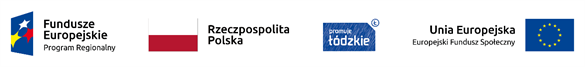 Projekt współfinansowany ze środków Unii Europejskiej w ramach Europejskiego Funduszu Społecznego w ramach RPO WŁ 2014-2020Załącznik nr 4 do zapytania ofertowego nr 6/RPO/9.1.1/2018/ANSzKLAUZULA INFORMACYJNA zgodna z Rozporządzeniem Parlamentu Europejskiego i Rady (UE) 2016/679 z dnia 27 kwietnia 2016r. w sprawie ochrony osób fizycznych w związku z przetwarzaniem danych osobowych i w sprawie swobodnego przepływu takich danych oraz uchylenia dyrektywy 95/46/WE (ogólne rozporządzenie o ochronie danych) 1) Administratorem Państwa danych osobowych jest AUO OSK OLIMP s.c. z siedzibą w Piotrkowie Trybunalskim, Al. Armii Krajowej 22A, 97-300 Piotrków Trybunalski,  NIP: 7712467525,  adres e-mail: olimp@prawojazdy.com.pl  2) Informujemy, że nie jesteście Państwo profilowani.3) Celem przetwarzania Państwa danych jest rozpatrzenie złożonej przez Państwa oferty świadczenia usług w postępowaniu nr 6/RPO/9.1.1/2018/ANSz prowadzonym w trybie zasady konkurencyjności w ramach Projektu nr RPLD.09.01.01-10-F010/18 pn. „Aktywizacja-nowa szansa”, Projekt współfinansowany przez Unię Europejską w ramach RPO WŁ 2014 – 2020, ewentualne zawarcie przez Państwa umowy na świadczenie oferowanej usługi, a także przechowywanie na poczet kontroli Projektu oraz innych kontroli przewidzianych przepisami prawa, w tym kontroli skarbowych.4) Podstawą prawną przetwarzania Państwa danych będzie: art. 6 ust. 1 lit. b Rozporządzenia UE 2016/679 z dnia 27 kwietnia 2016 r. (dalej „Rozporządzenie”) tj. niezbędność do wykonania umowy lub do podjęcia działań na Państwa żądanie przed zawarciem umowy oraz art. 6 ust. 1 lit. c Rozporządzenia, tj. niezbędność do wypełnienia obowiązku prawnego ciążącego na administratorze w postaci przechowywania dokumentów na potrzeby kontroli udzielonego finansowania projektu wynikającego z Wytycznych w zakresie kwalifikowalności wydatków w ramach Europejskiego Funduszu Rozwoju Regionalnego, Europejskiego Funduszu Społecznego oraz Funduszu Spójności na lata 2014-2020.5) Państwa dane mogą być przekazywane podmiotom lub organom uprawnionym na podstawie przepisów prawa. Odbiorcami Pani / Pana danych osobowych będą osoby lub podmioty, którym udostępniona zostanie dokumentacja postępowania nr 6/RPO/9.1.1/2018/ANSz. Państwa dane nie będą przekazywane innym odbiorcom poza tymi, o których mowa w zdaniu poprzednim.6) Państwa dane nie będą przekazywane poza EOG ani udostępniane organizacjom międzynarodowym.7) Okres przetwarzania Państwa danych osobowych jest uzależniony od celu w jakim dane są przetwarzane. Okres, przez który Państwa dane osobowe będą przechowywane przez okres wymagany przepisami prawa, tj.  5 lat od dnia zakończenia realizacji Projektu nr RPLD.09.01.01-10-F010/18 pn. „Aktywizacja-nowa szansa”, Projekt współfinansowany przez Unię Europejską w ramach RPO WŁ 2014 – 2020.8) W odniesieniu do Pani/ Pana danych osobowych decyzje nie będą podejmowane w sposób zautomatyzowany, stosownie do art. 22 RODO.9) Ponadto, informujemy, że mają Państwo prawo do:a) żądania dostępu do danych osobowych dotyczących Państwa, b) sprostowania danych,  c) żądania od administratora ograniczenia przetwarzania danych osobowych z zastrzeżeniem przypadków, o których mowa w art. 18 ust. 2 RODO10) Jednocześnie informujemy, iż nie przysługuje Pani / Panu:a) w związku z art. 17 ust. 3 lit. b, d lub e RODO prawo do usunięcia danych osobowych; b) prawo do przenoszenia danych osobowych, o którym mowa w art. 20 RODO; c) na podstawie art. 21 RODO prawo sprzeciwu, wobec przetwarzania danych osobowych, gdyż podstawą prawną przetwarzania Pani/Pana danych osobowych jest art. 6 ust. 1 lit. c RODO.11) Podanie danych jest warunkiem ważności oferty i ewentualnego zawarcia umowy. Zapoznałem(-am) się z treścią klauzuli informacyjnej, w tym z informacją o celu i sposobach przetwarzania danych osobowych oraz prawie dostępu do treści swoich danych i prawie ich poprawiania. ………………………..…………………………………………………………………. data i podpis osoby, której dane osobowe są przetwarzane